РЕСПУБЛИКА  КРЫМ НИЖНЕГОРСКИЙ  РАЙОНМУНИЦИПАЛЬНОЕ ОБРАЗОВАНИЕНОВОГРИГОРЬЕВСКОЕ СЕЛЬСКОЕ  ПОСЕЛЕНИЕАДМИНИСТРАЦИЯ  НОВОГРИГОРЬЕВСКОГО  СЕЛЬСКОГО  ПОСЕЛЕНИЯ РАСПОРЯЖЕНИЕ  от   19  марта 2021г.                                                                                           №2с.НовогригорьевкаО назначении уполномоченного должностного лицана участие в организации и проведении общего собрания участников долевой собственностиВ соответствии с Федеральным законом от 06.10.2003 № 131-ФЗ «Об общих принципах организации местного самоуправления в Российской Федерации», Федеральным законом от 24.07.2002 №101-ФЗ «Об обороте земель сельскохозяйственного назначения», администрация Новогригорьевского сельского поселения Нижнегорского района Республики Крым ПОСТАНОВЛЯЕТ:1. Назначить Данилина Александра Михайловича, председателя  Новогригорьевского  сельского совета – главу администрации  Новогригорьевского сельского поселения на участие в организации и проведении общего собрания участников долевой собственности (далее-уполномоченный на участие в проведении собрания), в том числе:- удостоверение полномочия присутствующих на собрании лиц;- председательствование при открытии и ведении общего собрания, если иной председатель не будет избран;- подписание протокола общего собрания;- участие в обсуждении вопросов с правом совещательного голоса.2. Установить, что уполномоченный на участие в проведении собраний несет ответственность за обеспечение допуска к участию в голосовании на общем собрании участников долевой собственности.3.Установить, что уполномоченный на участие в проведении собраний имеет право заверять выписки из протокола общего собрания или копии такого протокола.4.Установить, что администрация Новогригорьевского сельского поселения размещает протокол общего собрания участников долевой собственности на доске объявлений администрации Новогригорьевского сельского поселения по адресу: с. Новогригорьевка, ул.Мичурина,59 а также на официальном сайте администрации Новогригорьевского сельского поселенияhttp://novogrigor-adm91.ru /   не позднее десяти дней после даты проведения общего собрания.5.Настоящее распоряжение опубликовать на доске объявлений администрации Новогригорьевского сельского поселения по адресу: с. Новогригорьевка, ул. Мичурина,59 а также на официальном сайте администрации Новогригорьевского сельского поселения http://novogrigor-adm91.ru /   6. Контроль за исполнением настоящего постановления оставляю за собой.Председатель Новогригорьевскогосельского совета – глава администрацииНовогригорьевского сельского поселения					А.М.Данилин 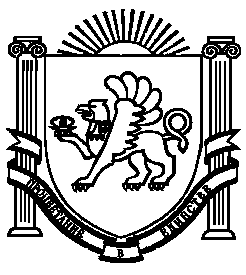 